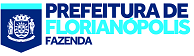 ORIENTAÇÕES AOS PRESTADORES DE SERVIÇO PESSOA FÍSICA (AUTÔNOMOS)CADASTRO DOS PRESTADORES DE SERVIÇOS DE QUALQUER NATUREZA - CPSQNTodo prestador de serviços (remunerados) autônomo deve ser cadastrado no Município e efetuar o pagamento do Imposto sobre Serviços de Qualquer Natureza (ISSQN). O Art. 257 da Lei Complementar Municipal nº 007/97 prevê que quando o serviço for prestado sob a forma de trabalho pessoal do próprio contribuinte, o imposto será fixo e anual, estabelecido em função do grau de escolaridade do profissional, de conformidade com a tabela abaixo:* Valores referentes ao ano de 2024 Para efetuar seu cadastro (ver informações no site) e criar sua inscrição municipal mobiliária (CMC) o Contribuinte, prestador de serviços, deve solicitar online através do link: https://www.pmf.sc.gov.br/servicos/index.php?pagina=servpagina&id=5692; ou dirigir-se ao Pró-Cidadão, munido dos seguintes documentos conforme o caso: Pessoa Física - profissional Autônomo:CPF e RG;Carteira do Registro no Órgão de Classe ou Conselho Profissional, se for o caso;Carteira Nacional de Habilitação, para a atividade de taxi;Certificado da Cadastur, Portaria nº130/2011 - Mtur, para Guia de Turismo;Autodeclaração de escolaridade, conforme modelo disponível ao final deste explicativo;Consulta de Viabilidade para Instalação, se for o caso; (ALVARÁ)Atestado de Vistoria do Corpo de Bombeiros para Funcionamento, se for o caso; (ALVARÁ)Procuração, caso não seja requerido pelo próprio interessado.No ano do pedido de inscrição no CPSQN, o ISS será gerado de forma automática pela Prefeitura, de forma proporcional aos meses faltantes para o fim daquele ano. Após a conclusão do cadastro (CMC), o profissional terá acesso ao sistema de emissão de nota fiscal eletrônica, com o deferimento da AEDF.Os profissionais de ensino médio e fundamental devem manter seu cadastro atualizado, sendo que as guias para pagamento do imposto poderão ser acessadas anualmente no Portal PMF através do link: https://www.pmf.sc.gov.br/servicos/index.php?pagina=servpagina&acao=open&id=3688 para pagamento em cota única (com 10% de desconto até o dia 20 de janeiro) ou parcelado em até 12 vezes sem juros (com vencimento no dia 20 de cada mês).  Já os profissionais de ensino superior devem preencher e enviar a GIF-PF (Guia de Informação Fiscal – Pessoa Física), por meio do sistema SEFINNet (https://iss.pmf.sc.gov.br/Sefinnet/login.vm), até o dia 15 (quinze) de janeiro de cada ano e efetuar o recolhimento do imposto até o dia 20 de janeiro (arts.14 e 21 do Decreto 2154/2003). Nesta ocasião, o imposto também pode ser parcelado em até 12 (doze) vezes ou pago à vista com desconto de 10% (dez por cento).  Para efetuar a declaração o Contribuinte deve acessar o sistema pelo link: https://sefinnetweb.pmf.sc.gov.br/Sefinnet/pessoafisica/index.vm com seu login (CPF) e senha (primeiro acesso).  Caso tenha algum problema com o acesso ao sistema, como perda de senha, por exemplo, o prestador deverá entrar em contato com o setor de suporte técnico através do email: sefinnet@pmf.sc.gov.br                                                              No ano da inscrição e de encerramento, o Contribuinte pagará o imposto proporcionalmente aos meses trabalhados. Caso haja encerramento ou suspensão das atividades, cabe ao Contribuinte informar à Secretaria Municipal da Fazenda para que haja a baixa ou suspensão de sua inscrição mobiliária. Assim, após a inscrição e enquanto não solicitar a baixa, a cada ano será gerado um novo ISS que o contribuinte terá que recolher. Para dúvidas cadastrais, encaminhar e-mail para gerencia.cadastro@pmf.sc.gov.br. Em caso de dúvidas sobre a necessidade ou os efeitos da inscrição, o contribuinte poderá entrar em contato com o Plantão Fiscal da Secretaria da Fazenda de segunda à sexta-feira, das 13:00h às 18:00h, ou pelo email: plantaofiscal@pmf.sc.gov.br.O prestador de serviço que Iniciar suas atividades sem prévia inscrição no CPSQN estará cometendo infração à legislação tributária municipal, e sujeito à multa de R$ 1.418,39. DECLARAÇÃO(autodeclaração de escolaridade)   Eu, _______________________________________________, abaixo assinado, de nacionalidade ___________________, natural do estado de ____________________, município de ______________________, nascido (a) em ___/___/_____, portador (a) do RG __________________, órgão expedidor ______________, CPF _________________________, declarado que possuo a seguinte escolaridade/instrução*: _______________________________________________ para fins de  inscrição como profissional autônomo no Cadastro de Prestadores de Serviço de Qualquer Natureza - CPSQN do Município de Florianópolis - SC. Ressalta-se que aquele que insere falsa declaração estará sujeito à pena prevista no artigo 299 do Código Penal (Decreto Lei nº 2.848 de 07 de Dezembro de 1940).     ____________________________, ____ de ________________ de 20__.    __________________________________Assinatura do declaranteISSQN anual, por grau de escolaridade dos profissionais, em reais (R$)ISSQN anual, por grau de escolaridade dos profissionais, em reais (R$)ISSQN anual, por grau de escolaridade dos profissionais, em reais (R$)IENSINO SUPERIORR$ 1.358,05IIENSINO MÉDIOR$ 679,02IIIENSINO FUNDAMENTALR$ 241,42Obs: Depois de cadastrado, o Contribuinte autônomo deverá requerer acesso ao sistema de emissão de notas fiscais eletrônicas da Capital. Tendo em vista já efetuar o pagamento anual do ISSQN, ele emitirá notas fiscais sem destaque do imposto em tela.